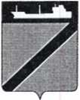 АДМИНИСТРАЦИЯ ТУАПСИНСКОГО ГОРОДСКОГО ПОСЕЛЕНИЯТУАПСИНСКОГО РАЙОНАПОСТАНОВЛЕНИЕот 16.11.2022                                                                                        №  1296г. ТуапсеОб утверждении Порядка ведения муниципальной долговой книги Туапсинского городского поселения Туапсинского района В соответствии со статьями 100, 120 и 121 Бюджетного кодекса Российской федерации, Уставом Туапсинского городского поселения Туапсинского района, на основании протеста Туапсинской межрайонной прокуратуры от 08 ноября 2022 г. № 7-02-2022 на постановление администрации Туапсинского городского поселения Туапсинского района от 17 декабря 2012 г. № 1069 «Об утверждении положения о порядке ведения муниципальной    долговой      книги   Туапсинского   городского    поселения» п о с т а н о в л я ю:1. Утвердить Порядок  ведения муниципальной долговой книги Туапсинского городского поселения Туапсинского района согласно приложению к настоящему постановлению.2. Постановление администрации Туапсинского городского поселения Туапсинского района от 17 декабря 2012 г. № 1069 «Об утверждении Положения о порядке ведения муниципальной долговой книги Туапсинского городского поселения» признать утратившими силу 3. Общему отделу (Кот А.И.) обнародовать настоящее постановление в установленном порядке.4. Финансовому управлению (Тищенко И.Б.) разместить настоящее постановление на официальном сайте администрации Туапсинского городского поселения в информационно-телекоммуникационной сети «Интернет».5. Контроль за выполнением настоящего постановления возложить на заместителя главы администрации Туапсинского городского поселения Туапсинского района Заикина И.В.6. Постановление вступает в силу со дня его обнародования.Глава Туапсинского городского поселенияТуапсинского района                                                                    С.В. БондаренкоПорядок ведения муниципальной долговой книги Туапсинского городского поселения Туапсинского района1. Общие положения1.1 Настоящий порядок ведения муниципальной долговой книги Туапсинского городского поселения Туапсинского района (далее – Порядок) разработан в соответствии с требованиями статей 120 и 121 Бюджетного кодекса Российской Федерации с целью, обеспечения контроля за полнотой учета, своевременностью обслуживания и исполнения долговых обязательств Туапсинского городского поселения Туапсинского района (далее – долговые обязательства), контроля за структурой и объемом муниципального долга и устанавливает состав информации, подлежащий отражению в муниципальной долговой книге Туапсинского городского поселения Туапсинского района (далее - Долговая книга), порядок и сроки внесения такой информации в Долговую книгу, а также порядок предоставления информации о долговых обязательствах в финансовое управление муниципального образования Туапсинский район.2. Состав информации, вносимой в муниципальную долговую книгу, порядок и сроки её внесения2.1. Долговая книга представляет собой систематизированный свод информации о долговых обязательствах, которые могут существовать в виде обязательств по:         1) ценным бумагам Туапсинского городского поселения Туапсинского района (далее – муниципальным ценным бумагам);2) бюджетным кредитам, привлеченным в валюте Российской Федерации в бюджет Туапсинского городского поселения Туапсинского района (далее – местный бюджет) из других бюджетов бюджетной системы Российской Федерации;3) бюджетным кредитам, привлеченным от Российской Федерации в иностранной валюте в рамках использования целевых иностранных кредитов;4) кредитам, привлеченным в местный бюджет от кредитных организаций в валюте Российской Федерации;5) гарантиям Туапсинского городского поселения Туапсинского района (муниципальным гарантиям), выраженным в валюте Российской Федерации;6) муниципальным гарантиям, предоставленным Российской Федерации в иностранной валюте в рамках использования целевых иностранных кредитов;7) иным непогашенным долговым обязательствам.Долговые обязательства могут быть краткосрочными (менее одного года), среднесрочными (от одного года до пяти лет) и долгосрочными (от пяти до 10 лет включительно).2.2. Ведение Долговой книги осуществляет финансовое управление администрации Туапсинского городского поселения Туапсинского района (далее – Финансовое управление) по форме согласно  приложению к настоящему Порядку в виде электронных таблиц путем внесения в нее информации об объеме долговых обязательств, по видам этих обязательств, о дате их возникновения и исполнения (прекращения по иным основаниям) полностью или частично, формах обеспечения долговых обязательств, а также информации о просроченной задолженности по исполнению долговых обязательств. 2.3. В объем муниципального долга включаются:1) номинальная сумма долга по муниципальным ценным бумагам;2) объем основного долга по бюджетным кредитам, привлеченным в местный бюджет из других бюджетов бюджетной системы Российской Федерации;3) объем основного долга по кредитам, привлеченным муниципальным образованием от кредитных организаций;4) объем обязательств, вытекающих из муниципальных гарантий;5) объем иных непогашенных долговых обязательств муниципального образования.2.3.1. В объем муниципального внутреннего долга включаются:1) номинальная сумма долга по муниципальным ценным бумагам, обязательства по которым выражены в валюте Российской Федерации;2) объем основного долга по бюджетным кредитам, привлеченным в местный бюджет из других бюджетов бюджетной системы Российской Федерации, обязательства по которым выражены в валюте Российской Федерации;3) объем основного долга по кредитам, привлеченным муниципальным образованием от кредитных организаций, обязательства по которым выражены в валюте Российской Федерации;4) объем обязательств, вытекающих из муниципальных гарантий, выраженных в валюте Российской Федерации;5) объем иных непогашенных долговых обязательств муниципального образования в валюте Российской Федерации.2.3.2. В объем муниципального внешнего долга включаются:1) объем основного долга по бюджетным кредитам в иностранной валюте, привлеченным муниципальным образованием от Российской Федерации в рамках использования целевых иностранных кредитов;2) объем обязательств, вытекающих из муниципальных гарантий в иностранной валюте, предоставленных муниципальным образованием Российской Федерации в рамках использования целевых иностранных кредитов.2.4. Информация о долговых обязательствах, указанных в пункте 2.1, вносится в Долговую книгу на основании первичных документов (оригиналов и заверенных копий кредитных договоров, изменений и дополнений к ним, платежных документов, выписок со счетов и иных документов, подтверждающих изменение муниципального долга Туапсинского городского поселения), имеющихся в распоряжении Финансового управления. 2.5. Информация о муниципальных долговых обязательствах (за исключением обязательств по муниципальным гарантиям) вносится в Долговую книгу в хронологическом порядке в срок, не превышающий пяти рабочих дней с момента возникновения соответствующего обязательства.2.6. Информация о муниципальных долговых обязательствах по муниципальным гарантиям вносится в Долговую книгу в течение пяти рабочих дней с момента получения Финансовым управлением сведений о фактическом возникновении (увеличении) или прекращении (уменьшении) обязательств принципала, обеспеченных муниципальной гарантией.2.7. Информация  о погашении (частичном погашении) долговых обязательств заносится в долговую книгу в срок, не превышающий трех рабочих дней с момента платежа или предоставления документов о погашении долга принципалом по предоставленной муниципальной гарантии.2.8. Информация о прекращении долговых обязательств по основаниям, установленным статьей 100.1 Бюджетного кодекса Российской Федерации, вносится в долговую книгу в срок, не превышающий пяти рабочих дней с момента подписания постановления администрации Туапсинского городского поселения Туапсинского района о списании с муниципального долга долговых обязательств, выраженных в валюте Российской Федерации или с момента прекращения соответствующего обязательства.3. Порядок предоставление информации о муниципальных долговых обязательствах3.1. Информация о долговых обязательствах, отраженных в Долговой книге, подлежит передаче в финансовое управление муниципального образования Туапсинский район в объеме, порядке и в сроки, установленные последним.3.2. Информация о долговых обязательствах Туапсинского городского поселения Туапсинского района  может быть предоставлена контрольным, правоохранительным и судебным органам в объеме и в сроки, указанные в мотивированном запросе, в случаях, предусмотренных действующим законодательством.3.3. Кредиторы Туапсинского городского поселения Туапсинского района и кредиторы   получателей   муниципальных   гарантий  имеют  право получить выписку из Долговой книги – документ, подтверждающий включение муниципального долгового обязательства в объем муниципального долга. Выписка из Долговой книги предоставляется не позднее десяти рабочих дней со дня поступления в Финансовое управление письменного запроса за подписью уполномоченного лица кредитора, если иной порядок не предусмотрен кредитным договором.	3.4. Ответственность за достоверность данных о долговых обязательствах и своевременность их предоставления несет Финансовое управление.Начальник финансового управления                                                  И.Б. ТищенкоПриложение УТВЕРЖДЕНпостановлением администрации Туапсинского городского поселения Туапсинского районаот 16.11.2022 г.   № 1296Приложение                                                                       к Порядку ведения муниципальной долговой книги Туапсинского городского поселения Туапсинского районаПриложение                                                                       к Порядку ведения муниципальной долговой книги Туапсинского городского поселения Туапсинского районаПриложение                                                                       к Порядку ведения муниципальной долговой книги Туапсинского городского поселения Туапсинского районаПриложение                                                                       к Порядку ведения муниципальной долговой книги Туапсинского городского поселения Туапсинского районаПриложение                                                                       к Порядку ведения муниципальной долговой книги Туапсинского городского поселения Туапсинского районаПриложение                                                                       к Порядку ведения муниципальной долговой книги Туапсинского городского поселения Туапсинского районаМУНИЦИПАЛЬНАЯ  ДОЛГОВАЯ  КНИГАМУНИЦИПАЛЬНАЯ  ДОЛГОВАЯ  КНИГАМУНИЦИПАЛЬНАЯ  ДОЛГОВАЯ  КНИГАМУНИЦИПАЛЬНАЯ  ДОЛГОВАЯ  КНИГАМУНИЦИПАЛЬНАЯ  ДОЛГОВАЯ  КНИГАМУНИЦИПАЛЬНАЯ  ДОЛГОВАЯ  КНИГАМУНИЦИПАЛЬНАЯ  ДОЛГОВАЯ  КНИГАМУНИЦИПАЛЬНАЯ  ДОЛГОВАЯ  КНИГАМУНИЦИПАЛЬНАЯ  ДОЛГОВАЯ  КНИГАМУНИЦИПАЛЬНАЯ  ДОЛГОВАЯ  КНИГАМУНИЦИПАЛЬНАЯ  ДОЛГОВАЯ  КНИГАМУНИЦИПАЛЬНАЯ  ДОЛГОВАЯ  КНИГАМУНИЦИПАЛЬНАЯ  ДОЛГОВАЯ  КНИГАМУНИЦИПАЛЬНАЯ  ДОЛГОВАЯ  КНИГАМУНИЦИПАЛЬНАЯ  ДОЛГОВАЯ  КНИГАМУНИЦИПАЛЬНАЯ  ДОЛГОВАЯ  КНИГАМУНИЦИПАЛЬНАЯ  ДОЛГОВАЯ  КНИГАТуапсинского городского поселения Туапсинского районаТуапсинского городского поселения Туапсинского районаТуапсинского городского поселения Туапсинского районаТуапсинского городского поселения Туапсинского районаТуапсинского городского поселения Туапсинского районаТуапсинского городского поселения Туапсинского районаТуапсинского городского поселения Туапсинского районаТуапсинского городского поселения Туапсинского районаТуапсинского городского поселения Туапсинского районаТуапсинского городского поселения Туапсинского районаТуапсинского городского поселения Туапсинского районаТуапсинского городского поселения Туапсинского районаТуапсинского городского поселения Туапсинского районаТуапсинского городского поселения Туапсинского районаТуапсинского городского поселения Туапсинского районаТуапсинского городского поселения Туапсинского районаТуапсинского городского поселения Туапсинского районаза ___________ годза ___________ годза ___________ годза ___________ годза ___________ годза ___________ годза ___________ годза ___________ годза ___________ годза ___________ годза ___________ годза ___________ годза ___________ годза ___________ годза ___________ годза ___________ годза ___________ годРаздел 1. Обязательства по ценным бумагам Туапсинского городского поселения Туапсинского района (муниципальным ценным бумагам)Раздел 1. Обязательства по ценным бумагам Туапсинского городского поселения Туапсинского района (муниципальным ценным бумагам)Раздел 1. Обязательства по ценным бумагам Туапсинского городского поселения Туапсинского района (муниципальным ценным бумагам)Раздел 1. Обязательства по ценным бумагам Туапсинского городского поселения Туапсинского района (муниципальным ценным бумагам)Раздел 1. Обязательства по ценным бумагам Туапсинского городского поселения Туапсинского района (муниципальным ценным бумагам)Раздел 1. Обязательства по ценным бумагам Туапсинского городского поселения Туапсинского района (муниципальным ценным бумагам)Раздел 1. Обязательства по ценным бумагам Туапсинского городского поселения Туапсинского района (муниципальным ценным бумагам)Раздел 1. Обязательства по ценным бумагам Туапсинского городского поселения Туапсинского района (муниципальным ценным бумагам)Раздел 1. Обязательства по ценным бумагам Туапсинского городского поселения Туапсинского района (муниципальным ценным бумагам)Раздел 1. Обязательства по ценным бумагам Туапсинского городского поселения Туапсинского района (муниципальным ценным бумагам)Раздел 1. Обязательства по ценным бумагам Туапсинского городского поселения Туапсинского района (муниципальным ценным бумагам)Раздел 1. Обязательства по ценным бумагам Туапсинского городского поселения Туапсинского района (муниципальным ценным бумагам)Раздел 1. Обязательства по ценным бумагам Туапсинского городского поселения Туапсинского района (муниципальным ценным бумагам)Раздел 1. Обязательства по ценным бумагам Туапсинского городского поселения Туапсинского района (муниципальным ценным бумагам)Раздел 1. Обязательства по ценным бумагам Туапсинского городского поселения Туапсинского района (муниципальным ценным бумагам)Раздел 1. Обязательства по ценным бумагам Туапсинского городского поселения Туапсинского района (муниципальным ценным бумагам)Раздел 1. Обязательства по ценным бумагам Туапсинского городского поселения Туапсинского района (муниципальным ценным бумагам)Наименование эмитента и генерального агента (агента)Наименование регистратора или депозитария, организатора торговли на рынке ценных бумагРеквизиты правового актаДата регистрации условий эмиссии (изменений в условия эмиссии), вид, форма, кол-во, номинальная стоимость одной ценной бумагиРегистрационный номер условий эмиссииДата возникновения обязательства (дата начала размещения ценных бумаг)Объявленный объем выпуска ценных бумаг по номинальной стоимости, рублей ˂1˃Процентная ставка купонного дохода, даты выплаты купонного доходаКупонный доход в расчете на одну облигацию, рублейФорма обеспечения по ценным бумагамСрок погашения обязательстваДата исполнения обязательства полностью или частичноРазмещенный объем выпуска (дополнительного выпуска) ценных бумаг по номинальной стоимости, рублейРегистрационный номер выпускаОстаток задолженности по ценным бумагам на первое число отчетного месяца, рублейИзменение задолженности по ценным бумагам за отчетный месяц, рублей <2>Остаток задолженности по ценным бумагам на отчетную дату (на конец отчетного месяца), рублей1234567891011121314151617ИТОГОв т.ч. просроченная задолженностьРаздел 2. Обязательства по бюджетным кредитам, привлеченным в валюте Российской Федерации в бюджет Туапсинского городского поселения Туапсинского района из других бюджетов Российской ФедерацииРаздел 2. Обязательства по бюджетным кредитам, привлеченным в валюте Российской Федерации в бюджет Туапсинского городского поселения Туапсинского района из других бюджетов Российской ФедерацииРаздел 2. Обязательства по бюджетным кредитам, привлеченным в валюте Российской Федерации в бюджет Туапсинского городского поселения Туапсинского района из других бюджетов Российской ФедерацииРаздел 2. Обязательства по бюджетным кредитам, привлеченным в валюте Российской Федерации в бюджет Туапсинского городского поселения Туапсинского района из других бюджетов Российской ФедерацииРаздел 2. Обязательства по бюджетным кредитам, привлеченным в валюте Российской Федерации в бюджет Туапсинского городского поселения Туапсинского района из других бюджетов Российской ФедерацииРаздел 2. Обязательства по бюджетным кредитам, привлеченным в валюте Российской Федерации в бюджет Туапсинского городского поселения Туапсинского района из других бюджетов Российской ФедерацииРаздел 2. Обязательства по бюджетным кредитам, привлеченным в валюте Российской Федерации в бюджет Туапсинского городского поселения Туапсинского района из других бюджетов Российской ФедерацииРаздел 2. Обязательства по бюджетным кредитам, привлеченным в валюте Российской Федерации в бюджет Туапсинского городского поселения Туапсинского района из других бюджетов Российской ФедерацииРаздел 2. Обязательства по бюджетным кредитам, привлеченным в валюте Российской Федерации в бюджет Туапсинского городского поселения Туапсинского района из других бюджетов Российской ФедерацииРаздел 2. Обязательства по бюджетным кредитам, привлеченным в валюте Российской Федерации в бюджет Туапсинского городского поселения Туапсинского района из других бюджетов Российской ФедерацииРаздел 2. Обязательства по бюджетным кредитам, привлеченным в валюте Российской Федерации в бюджет Туапсинского городского поселения Туапсинского района из других бюджетов Российской ФедерацииРаздел 2. Обязательства по бюджетным кредитам, привлеченным в валюте Российской Федерации в бюджет Туапсинского городского поселения Туапсинского района из других бюджетов Российской ФедерацииРаздел 2. Обязательства по бюджетным кредитам, привлеченным в валюте Российской Федерации в бюджет Туапсинского городского поселения Туапсинского района из других бюджетов Российской ФедерацииРаздел 2. Обязательства по бюджетным кредитам, привлеченным в валюте Российской Федерации в бюджет Туапсинского городского поселения Туапсинского района из других бюджетов Российской ФедерацииРаздел 2. Обязательства по бюджетным кредитам, привлеченным в валюте Российской Федерации в бюджет Туапсинского городского поселения Туапсинского района из других бюджетов Российской ФедерацииРаздел 2. Обязательства по бюджетным кредитам, привлеченным в валюте Российской Федерации в бюджет Туапсинского городского поселения Туапсинского района из других бюджетов Российской ФедерацииРаздел 2. Обязательства по бюджетным кредитам, привлеченным в валюте Российской Федерации в бюджет Туапсинского городского поселения Туапсинского района из других бюджетов Российской ФедерацииНомер и дата договора (соглашения) Бюджет, из которого предоставлен бюджетный кредитБюджет, из которого предоставлен бюджетный кредитЦель получения бюджетного кредитаЦель получения бюджетного кредитаДата возникновения обязательстваСрок погашения бюджетного кредитаИнформация об обеспеченииИнформация об обеспеченииСумма обязательства, рублейСумма обязательства, рублейОстаток за-долженности       на 1-е число предыдущего месяца, рублейОстаток за-долженности       на 1-е число предыдущего месяца, рублейИзменение задолженности за месяц (рублей)Изменение задолженности за месяц (рублей)Остаток задолженности на отчетную дату (рублей)Остаток задолженности на отчетную дату (рублей)1223345667788991010ИТОГОв т.ч. просроченная задолженностьРаздел 3. Обязательства по бюджетным кредитам, привлеченным от Российской Федерации в иностранной валюте в рамках использования целевых иностранных кредитовРаздел 3. Обязательства по бюджетным кредитам, привлеченным от Российской Федерации в иностранной валюте в рамках использования целевых иностранных кредитовРаздел 3. Обязательства по бюджетным кредитам, привлеченным от Российской Федерации в иностранной валюте в рамках использования целевых иностранных кредитовРаздел 3. Обязательства по бюджетным кредитам, привлеченным от Российской Федерации в иностранной валюте в рамках использования целевых иностранных кредитовРаздел 3. Обязательства по бюджетным кредитам, привлеченным от Российской Федерации в иностранной валюте в рамках использования целевых иностранных кредитовРаздел 3. Обязательства по бюджетным кредитам, привлеченным от Российской Федерации в иностранной валюте в рамках использования целевых иностранных кредитовРаздел 3. Обязательства по бюджетным кредитам, привлеченным от Российской Федерации в иностранной валюте в рамках использования целевых иностранных кредитовРаздел 3. Обязательства по бюджетным кредитам, привлеченным от Российской Федерации в иностранной валюте в рамках использования целевых иностранных кредитовРаздел 3. Обязательства по бюджетным кредитам, привлеченным от Российской Федерации в иностранной валюте в рамках использования целевых иностранных кредитовРаздел 3. Обязательства по бюджетным кредитам, привлеченным от Российской Федерации в иностранной валюте в рамках использования целевых иностранных кредитовРаздел 3. Обязательства по бюджетным кредитам, привлеченным от Российской Федерации в иностранной валюте в рамках использования целевых иностранных кредитовРаздел 3. Обязательства по бюджетным кредитам, привлеченным от Российской Федерации в иностранной валюте в рамках использования целевых иностранных кредитовРаздел 3. Обязательства по бюджетным кредитам, привлеченным от Российской Федерации в иностранной валюте в рамках использования целевых иностранных кредитовРаздел 3. Обязательства по бюджетным кредитам, привлеченным от Российской Федерации в иностранной валюте в рамках использования целевых иностранных кредитовРаздел 3. Обязательства по бюджетным кредитам, привлеченным от Российской Федерации в иностранной валюте в рамках использования целевых иностранных кредитовРаздел 3. Обязательства по бюджетным кредитам, привлеченным от Российской Федерации в иностранной валюте в рамках использования целевых иностранных кредитовРаздел 3. Обязательства по бюджетным кредитам, привлеченным от Российской Федерации в иностранной валюте в рамках использования целевых иностранных кредитовНомер и дата договора (соглашения) Бюджет, из которого предоставлен бюджетный кредитБюджет, из которого предоставлен бюджетный кредитЦель получения бюджетного кредитаЦель получения бюджетного кредитаДата возникнове-ния обяза-тельстваСрок погашения бюджетного кредитаИнформация об обеспеченииИнформация об обеспеченииСумма обязательства, рублейСумма обязательства, рублейОстаток за-долженности       на 1-е число предыдущего месяца, рублейОстаток за-долженности       на 1-е число предыдущего месяца, рублейИзменение задолженности за месяц (рублей)Изменение задолженности за месяц (рублей)Остаток задолженности на отчетную дату (рублей)Остаток задолженности на отчетную дату (рублей)1223345667788991010ИТОГОв т.ч. просроченная задолженностьРаздел 4. Обязательства по кредитам, привлеченным в бюджет Туапсинского городского поселения Туапсинского района от кредитных организаций в валюте Российской ФедерацииРаздел 4. Обязательства по кредитам, привлеченным в бюджет Туапсинского городского поселения Туапсинского района от кредитных организаций в валюте Российской ФедерацииРаздел 4. Обязательства по кредитам, привлеченным в бюджет Туапсинского городского поселения Туапсинского района от кредитных организаций в валюте Российской ФедерацииРаздел 4. Обязательства по кредитам, привлеченным в бюджет Туапсинского городского поселения Туапсинского района от кредитных организаций в валюте Российской ФедерацииРаздел 4. Обязательства по кредитам, привлеченным в бюджет Туапсинского городского поселения Туапсинского района от кредитных организаций в валюте Российской ФедерацииРаздел 4. Обязательства по кредитам, привлеченным в бюджет Туапсинского городского поселения Туапсинского района от кредитных организаций в валюте Российской ФедерацииРаздел 4. Обязательства по кредитам, привлеченным в бюджет Туапсинского городского поселения Туапсинского района от кредитных организаций в валюте Российской ФедерацииРаздел 4. Обязательства по кредитам, привлеченным в бюджет Туапсинского городского поселения Туапсинского района от кредитных организаций в валюте Российской ФедерацииРаздел 4. Обязательства по кредитам, привлеченным в бюджет Туапсинского городского поселения Туапсинского района от кредитных организаций в валюте Российской ФедерацииРаздел 4. Обязательства по кредитам, привлеченным в бюджет Туапсинского городского поселения Туапсинского района от кредитных организаций в валюте Российской ФедерацииРаздел 4. Обязательства по кредитам, привлеченным в бюджет Туапсинского городского поселения Туапсинского района от кредитных организаций в валюте Российской ФедерацииРаздел 4. Обязательства по кредитам, привлеченным в бюджет Туапсинского городского поселения Туапсинского района от кредитных организаций в валюте Российской ФедерацииРаздел 4. Обязательства по кредитам, привлеченным в бюджет Туапсинского городского поселения Туапсинского района от кредитных организаций в валюте Российской ФедерацииРаздел 4. Обязательства по кредитам, привлеченным в бюджет Туапсинского городского поселения Туапсинского района от кредитных организаций в валюте Российской ФедерацииРаздел 4. Обязательства по кредитам, привлеченным в бюджет Туапсинского городского поселения Туапсинского района от кредитных организаций в валюте Российской ФедерацииРаздел 4. Обязательства по кредитам, привлеченным в бюджет Туапсинского городского поселения Туапсинского района от кредитных организаций в валюте Российской ФедерацииРаздел 4. Обязательства по кредитам, привлеченным в бюджет Туапсинского городского поселения Туапсинского района от кредитных организаций в валюте Российской ФедерацииНаименование кредитораНаименование кредитораРеквизиты правого актаРеквизиты правого актаНомер и дата кредитного договора (соглашения)Сумма креди-та, рублейПроцентная ставкаЦель получения кредитаЦель получения кредитаСрок погашения кредитаИнформа-ция об обеспече-нииИнформа-ция об обеспече-нииОстаток задолженности на 1-е число предыдущего месяцаИзменение задолженнос-ти за месяц, рублейИзменение задолженнос-ти за месяц, рублейОстаток задолженности на отчетную дату, рублейОстаток задолженности на отчетную дату, рублей112234566788910101111ИТОГОИТОГОв т.ч. просроченная задолженностьв т.ч. просроченная задолженностьРаздел 5. Обязательства по гарантиям Туапсинского городского поселения Туапсинского района (муниципальным гарантиям), выраженным в валюте Российской ФедерацииРаздел 5. Обязательства по гарантиям Туапсинского городского поселения Туапсинского района (муниципальным гарантиям), выраженным в валюте Российской ФедерацииРаздел 5. Обязательства по гарантиям Туапсинского городского поселения Туапсинского района (муниципальным гарантиям), выраженным в валюте Российской ФедерацииРаздел 5. Обязательства по гарантиям Туапсинского городского поселения Туапсинского района (муниципальным гарантиям), выраженным в валюте Российской ФедерацииРаздел 5. Обязательства по гарантиям Туапсинского городского поселения Туапсинского района (муниципальным гарантиям), выраженным в валюте Российской ФедерацииРаздел 5. Обязательства по гарантиям Туапсинского городского поселения Туапсинского района (муниципальным гарантиям), выраженным в валюте Российской ФедерацииРаздел 5. Обязательства по гарантиям Туапсинского городского поселения Туапсинского района (муниципальным гарантиям), выраженным в валюте Российской ФедерацииРаздел 5. Обязательства по гарантиям Туапсинского городского поселения Туапсинского района (муниципальным гарантиям), выраженным в валюте Российской ФедерацииРаздел 5. Обязательства по гарантиям Туапсинского городского поселения Туапсинского района (муниципальным гарантиям), выраженным в валюте Российской ФедерацииРаздел 5. Обязательства по гарантиям Туапсинского городского поселения Туапсинского района (муниципальным гарантиям), выраженным в валюте Российской ФедерацииРаздел 5. Обязательства по гарантиям Туапсинского городского поселения Туапсинского района (муниципальным гарантиям), выраженным в валюте Российской ФедерацииРаздел 5. Обязательства по гарантиям Туапсинского городского поселения Туапсинского района (муниципальным гарантиям), выраженным в валюте Российской ФедерацииРаздел 5. Обязательства по гарантиям Туапсинского городского поселения Туапсинского района (муниципальным гарантиям), выраженным в валюте Российской ФедерацииРаздел 5. Обязательства по гарантиям Туапсинского городского поселения Туапсинского района (муниципальным гарантиям), выраженным в валюте Российской ФедерацииРаздел 5. Обязательства по гарантиям Туапсинского городского поселения Туапсинского района (муниципальным гарантиям), выраженным в валюте Российской ФедерацииРаздел 5. Обязательства по гарантиям Туапсинского городского поселения Туапсинского района (муниципальным гарантиям), выраженным в валюте Российской ФедерацииРаздел 5. Обязательства по гарантиям Туапсинского городского поселения Туапсинского района (муниципальным гарантиям), выраженным в валюте Российской ФедерацииНаименование принципалаНаименование бенефициара, дата и номер кредитного договора, цель кредитованияНаименование бенефициара, дата и номер кредитного договора, цель кредитованияРеквизиты правового актаРеквизиты правового актаНомер и дата договора о предоставле-нии муни-ципальной гаран-тииОбъем гарантииСрок погашения долгаИнформа-ция об обеспече-нииИнформа-ция об обеспече-нииФактическая сумма финансирования кредитного договора, обеспеченного муниципальной гарантией (основной долг + проценты), рублейФактическая сумма финансирования кредитного договора, обеспеченного муниципальной гарантией (основной долг + проценты), рублейОстаток задолженности на 1-е  число предыдущего месяца, рублейИзменение задолженности за месяц, рублейОстаток задолженности на отчетную дату, рублейИнформация о погашении гарантом долга за принципа за отчетный период (дата, сумма, основание)Информация о погашении гарантом долга за принципа за отчетный период (дата, сумма, основание)122446789911111314151616ИТОГОв т.ч. просроченная задолженностьРаздел 6. Обязательства по муниципальным гарантиям , предоставленным Российской Федерации в иностранной валюте в рамках использования целевых иностранных кредитовРаздел 6. Обязательства по муниципальным гарантиям , предоставленным Российской Федерации в иностранной валюте в рамках использования целевых иностранных кредитовРаздел 6. Обязательства по муниципальным гарантиям , предоставленным Российской Федерации в иностранной валюте в рамках использования целевых иностранных кредитовРаздел 6. Обязательства по муниципальным гарантиям , предоставленным Российской Федерации в иностранной валюте в рамках использования целевых иностранных кредитовРаздел 6. Обязательства по муниципальным гарантиям , предоставленным Российской Федерации в иностранной валюте в рамках использования целевых иностранных кредитовРаздел 6. Обязательства по муниципальным гарантиям , предоставленным Российской Федерации в иностранной валюте в рамках использования целевых иностранных кредитовРаздел 6. Обязательства по муниципальным гарантиям , предоставленным Российской Федерации в иностранной валюте в рамках использования целевых иностранных кредитовРаздел 6. Обязательства по муниципальным гарантиям , предоставленным Российской Федерации в иностранной валюте в рамках использования целевых иностранных кредитовРаздел 6. Обязательства по муниципальным гарантиям , предоставленным Российской Федерации в иностранной валюте в рамках использования целевых иностранных кредитовРаздел 6. Обязательства по муниципальным гарантиям , предоставленным Российской Федерации в иностранной валюте в рамках использования целевых иностранных кредитовРаздел 6. Обязательства по муниципальным гарантиям , предоставленным Российской Федерации в иностранной валюте в рамках использования целевых иностранных кредитовРаздел 6. Обязательства по муниципальным гарантиям , предоставленным Российской Федерации в иностранной валюте в рамках использования целевых иностранных кредитовРаздел 6. Обязательства по муниципальным гарантиям , предоставленным Российской Федерации в иностранной валюте в рамках использования целевых иностранных кредитовРаздел 6. Обязательства по муниципальным гарантиям , предоставленным Российской Федерации в иностранной валюте в рамках использования целевых иностранных кредитовРаздел 6. Обязательства по муниципальным гарантиям , предоставленным Российской Федерации в иностранной валюте в рамках использования целевых иностранных кредитовРаздел 6. Обязательства по муниципальным гарантиям , предоставленным Российской Федерации в иностранной валюте в рамках использования целевых иностранных кредитовРаздел 6. Обязательства по муниципальным гарантиям , предоставленным Российской Федерации в иностранной валюте в рамках использования целевых иностранных кредитовНаименование принципалаНаименование бенефициара, дата и номер кредитного договора, цель кредитованияНаименование бенефициара, дата и номер кредитного договора, цель кредитованияРеквизиты правового актаРеквизиты правового актаНомер и дата договора о предоставле-нии муни-ципальной гаран-тииОбъем гарантииСрок погашения долгаИнформа-ция об обеспече-нииИнформа-ция об обеспече-нииФактическая сумма финансирования кредитного договора, обеспеченного муниципальной гарантией (основной долг + проценты), рублейФактическая сумма финансирования кредитного договора, обеспеченного муниципальной гарантией (основной долг + проценты), рублейОстаток задолженности на 1-е  число предыдущего месяца, рублейИзменение задолженности за месяц, рублейОстаток задолженности на отчетную дату, рублейИнформация о погашении гарантом долга за принципа за отчетный период (дата, сумма, основание)Информация о погашении гарантом долга за принципа за отчетный период (дата, сумма, основание)122446789911111314151616ИТОГОв т.ч. просроченная задолженность˂1˃ В соответствии с решением об эмиссии выпуска ценных бумаг Туапсинского городского поселения Туапсинского района (дополнительного выпуска).˂1˃ В соответствии с решением об эмиссии выпуска ценных бумаг Туапсинского городского поселения Туапсинского района (дополнительного выпуска).˂1˃ В соответствии с решением об эмиссии выпуска ценных бумаг Туапсинского городского поселения Туапсинского района (дополнительного выпуска).˂1˃ В соответствии с решением об эмиссии выпуска ценных бумаг Туапсинского городского поселения Туапсинского района (дополнительного выпуска).˂1˃ В соответствии с решением об эмиссии выпуска ценных бумаг Туапсинского городского поселения Туапсинского района (дополнительного выпуска).˂1˃ В соответствии с решением об эмиссии выпуска ценных бумаг Туапсинского городского поселения Туапсинского района (дополнительного выпуска).˂1˃ В соответствии с решением об эмиссии выпуска ценных бумаг Туапсинского городского поселения Туапсинского района (дополнительного выпуска).˂1˃ В соответствии с решением об эмиссии выпуска ценных бумаг Туапсинского городского поселения Туапсинского района (дополнительного выпуска).˂1˃ В соответствии с решением об эмиссии выпуска ценных бумаг Туапсинского городского поселения Туапсинского района (дополнительного выпуска).˂1˃ В соответствии с решением об эмиссии выпуска ценных бумаг Туапсинского городского поселения Туапсинского района (дополнительного выпуска).˂1˃ В соответствии с решением об эмиссии выпуска ценных бумаг Туапсинского городского поселения Туапсинского района (дополнительного выпуска).˂1˃ В соответствии с решением об эмиссии выпуска ценных бумаг Туапсинского городского поселения Туапсинского района (дополнительного выпуска).˂1˃ В соответствии с решением об эмиссии выпуска ценных бумаг Туапсинского городского поселения Туапсинского района (дополнительного выпуска).˂1˃ В соответствии с решением об эмиссии выпуска ценных бумаг Туапсинского городского поселения Туапсинского района (дополнительного выпуска).˂2˃ Указывается объем размещения, погашения, списания долга по муниципальным ценным бумагам по номинальной стоимости.˂2˃ Указывается объем размещения, погашения, списания долга по муниципальным ценным бумагам по номинальной стоимости.˂2˃ Указывается объем размещения, погашения, списания долга по муниципальным ценным бумагам по номинальной стоимости.˂2˃ Указывается объем размещения, погашения, списания долга по муниципальным ценным бумагам по номинальной стоимости.˂2˃ Указывается объем размещения, погашения, списания долга по муниципальным ценным бумагам по номинальной стоимости.˂2˃ Указывается объем размещения, погашения, списания долга по муниципальным ценным бумагам по номинальной стоимости.˂2˃ Указывается объем размещения, погашения, списания долга по муниципальным ценным бумагам по номинальной стоимости.˂2˃ Указывается объем размещения, погашения, списания долга по муниципальным ценным бумагам по номинальной стоимости.˂2˃ Указывается объем размещения, погашения, списания долга по муниципальным ценным бумагам по номинальной стоимости.˂2˃ Указывается объем размещения, погашения, списания долга по муниципальным ценным бумагам по номинальной стоимости.˂2˃ Указывается объем размещения, погашения, списания долга по муниципальным ценным бумагам по номинальной стоимости.˂2˃ Указывается объем размещения, погашения, списания долга по муниципальным ценным бумагам по номинальной стоимости.Глава Туапсинского городского поселенияГлава Туапсинского городского поселенияГлава Туапсинского городского поселенияГлава Туапсинского городского поселенияТуапсинского районаТуапсинского района(подпись)(подпись)(подпись)(Ф.И.О.)(Ф.И.О.)(Ф.И.О.)Начальник финансового управленияНачальник финансового управленияНачальник финансового управления(подпись)(подпись)(подпись)(Ф.И.О.)(Ф.И.О.)(Ф.И.О.)Лицо, ответственное за ведение Лицо, ответственное за ведение Лицо, ответственное за ведение муниципальной долговой книгимуниципальной долговой книгимуниципальной долговой книги(должность)(должность)(должность)(подпись)(подпись)(подпись)(Ф.И.О.)(Ф.И.О.)(Ф.И.О.)Начальник финансового управленияНачальник финансового управленияНачальник финансового управленияНачальник финансового управленияИ.Б. ТищенкоИ.Б. ТищенкоИ.Б. ТищенкоИ.Б. ТищенкоИ.Б. Тищенко